РАБОЧАЯ ПРОГРАММАпо учебному предмету «Ручной труд»Класс: 1-5 (вариант 4.3)Срок реализации программы: 5 летЧебоксары, 2019 г.1.Пояснительная записка  (вариант 4.3)Рабочая программа по ручному труду для 1-5 классов разработана в соответствии с требованиями Федерального государственного образовательного стандарта начального общего образования обучающихся с ОВЗ, Примерной адаптированной основной общеобразовательной программы начального общего образования для слабовидящих обучающихся, авторской программы специальных (коррекционных) общеобразовательных учреждений VIII вида под редакцией доктора педагогических наук  В. В. Воронковой – М.; Просвещение, 2013.Основная цель изучения данного предмета заключается во всестороннем развитии личности учащегося младшего возраста с умственной отсталостью (интеллектуальными нарушениями) в процессе формирования трудовой культуры и подготовки его к последующему профильному обучению в старших классах. Его изучение способствует развитию созидательных возможностей личности, творческих способностей, формированию мотивации успеха и достижений на основе предметно-преобразующей деятельности. 	Задачи изучения предмета: -овладение умениями и навыками ручного труда;-накопление представлений о различных материалах и их использование в учебно-познавательной и повседневной жизни;-владение первоначальным опытом ручной обработки различных материалов в предметно-практической деятельности, развитие навыков самообслуживания;-развитие компенсаторных возможностей в ходе овладения трудовыми умениями и навыками;овладение первоначальными представлениями о трудовых профессиях.2.Общая характеристика учебного предметаПрограмма разработана с учетом общих закономерностей и специфических особенностей развития детей с интеллектуальными нарушениями школьного возраста, предусматривает реализацию соответствующих коррекционных задач, базируется на научных позициях специальной педагогики и специальной психологии, обуславливающих необходимость коррекционной работы, широкое использование предметно-практической деятельности, современных средств наглядности и технических средств. В основу разработки программы обучающихся с умственной отсталостью заложены дифференцированный и деятельностный подходы.Дифференцированный подход к построению адаптированной рабочей программы для обучающихся с умственной отсталостью предполагает учет их особых образовательных потребностей, которые проявляются в неоднородности возможностей освоения содержания образования. Это обусловливает необходимость создания разных вариантов заданий. Применение дифференцированного подхода к созданию образовательных программ обеспечивает разнообразие содержания, предоставляя обучающимся с умственной отсталостью возможность реализовать индивидуальный потенциал развития. Деятельностный подход строится на признании того, что развитие личности обучающихся с умственной отсталостью школьного возраста определяется характером организации доступной им деятельности (предметно-практической и учебной). Основным средством реализации деятельностного подхода является обучение как процесс организации познавательной и предметно-практической деятельности обучающихся, обеспечивающий овладение ими содержанием образования.На уроках ручного труда обогащается опыт детей знаниями и сведениями о поделочных материалах, об окружающем рукотворном предметном мире, созданном из этих материалов.Особое внимание отводится практическим работам, при выполнении которых обучающиеся:знакомятся с рабочими технологическими операциями, порядком их выполнения при выполнении изделия, учатся подбирать необходимые материалы и инструменты; овладевают отдельными технологическими операциями (способами работы) – отщипывание, размазывание, скатывание, раскатывание (пластилин); сгибание, резание и т. д.;знакомятся со свойствами материалов, с инструментами;учатся экономно расходовать материалы.Важным на уроках является поддержка интереса к учению, выработка положительной мотивации, формирование нравственной и волевой готовности к обучению в школе.3.  Место предмета в учебном плане:На изучение предмета «Ручной труд» в учебном плане БОУ «Чебоксарская общеобразовательная школа–интернат для обучающихся с ограниченными возможностями здоровья» Минобразования Чувашии отводится: 1 класс- 33 часа, 2 класс –34 часа, 3-5 классы - по 68 часов. 4. Ценностные ориентиры содержания учебного предмета     • Природа как одна из важнейших основ здоровой и гармоничной жизни человека и общества.• Культура как процесс и результат человеческой жизнедеятельности во всём многообразии её форм.• Наука как часть культуры, отражающая человеческое стремление к истине, к познанию закономерностей окружающего мира природы и социума.• Человечество как многообразие народов, культур, религий. В Международное сотрудничество как основа мира на Земле.• Патриотизм как одно из проявлений духовной зрелости человека, выражающейся в любви к России, народу, малой родине, в осознанном желании служить Отечеству.• Семья как основа духовно-нравственного развития и воспитания личности, залог преемственности культурно-ценностных традиций народов России от поколения к поколению и жизнеспособности российского общества.• Труд и творчество как отличительные черты духовно и нравственно развитой личности.• Здоровый образ жизни в единстве составляющих: здоровье физическое, психическое, духовно - и социально-нравственное.• Нравственный выбор и ответственность человека в отношении к природе, историко-культурному наследию, к самому себе и окружающим людям.5. Личностные и предметные результаты освоения  учебного предметаЛичностные результаты :1) формирование любви к своей стране, городу;2) принятие социальной роли ученика, развитие мотивов учебной деятельности;3) владение коммуникативными умениями и знаниями основных норм межличностного взаимодействия;4) развитие эстетических чувств;5) развитие доброжелательности и эмоционально-нравственной отзывчивости, сопереживания чувствам других людей;6) знание правил безопасного, здорового образа жизни;7) развитие интереса к трудовым действиям.Предметные результатыМинимальный уровень1 классработать с инструментами с помощью учителя;наклеивать детали аппликации на отмеченное учителем место;выполнять рабочие действия, совместно с учителем.2 классустанавливать соответствие поделки натуральному образцу;повторять показанные учителем приёмы выполнения работы;выполнять простейшие операции по устной инструкции учителя.3 классорганизовывать свою работу по устной инструкции учителя;называть операции последовательного выполнения изделия по элементам предметной инструкционной карты;составлять простейшую композицию макета и делать аппликацию по образцу;давать простейший отчёт о выполненной работе (называть изделие и материалы, из которых оно выполнено, определять назначение изделия)4 класс анализировать образец, определяя форму деталей и их количество;ориентироваться в предметной инструкционной карте;готовить отчёт о выполненной работе, включающий названия изделия, материалов, из которых оно выполнено, его назначение;описывать последовательность операций по изготовлению изделия.5 классанализировать образец, определяя форму деталей и их количество;ориентироваться в предметной инструкционной карте;готовить отчёт о выполненной работе, включающий названия изделия, материалов, из которых оно выполнено, его назначение;описывать последовательность операций по изготовлению изделия.Достаточный уровень1 классиспользовать пространственные характеристики при работе с листом бумаги: вверху, внизу, слева, справа, в центре, в углу;анализировать образец с подсчётом его деталей и определением их формы;определять места приклеивания аппликации, присоединения дополнительных деталей с опорой на образец;пользоваться предметной инструкционной картой;самостоятельно работать с ножницами.2 классвыбирать и называть операции, специфические для данного материала;самостоятельно организовывать свои действия с опорой на образец поделки, натуральный образец, предметную карту;составлять простейший эскиз (как элемент планирования);делать отчёт о выполненной работе.3 классвыбирать и называть операции, специфические для данного материала; самостоятельно организовывать свои действия с опорой на образец поделки, натуральный образец, предметную карту;составлять простейший эскиз (как элемент планирования);делать отчет о выполненной работе.4 классанализировать образец, указывая количество и форму деталей, а также особенности их соединения;планировать предстоящую работу с опорой на образец изделия, исходные детали и предметную инструкционную карту;составлять эскиз и пользоваться им при самостоятельной работе;сравнивать качество выполненной работы с опорой на образец и грамотно выражать результаты сравнения в устном высказывании;определять форму заготовки по объёмному образцу несложной конструкции;осуществлять поэтапный и итоговый контроль качества в сравнении с образцом;готовить отчёт о выполненной работе, включив него название изделия и материалов, из которых оно выполнено; его назначение и тд.;описывать последовательность операций по изготовлению изделия;оценивать степень сложности работы.5 классанализировать образец, указывая количество и форму деталей, а также особенности их соединения;планировать предстоящую работу с опорой на образец изделия, исходные детали и предметную инструкционную карту;составлять эскиз и пользоваться им при самостоятельной работе;сравнивать качество выполненной работы с опорой на образец и грамотно выражать результаты сравнения в устном высказывании;определять форму заготовки по объёмному образцу несложной конструкции;осуществлять поэтапный и итоговый контроль качества в сравнении с образцом;готовить отчёт о выполненной работе, включив него название изделия и материалов, из которых оно выполнено; его назначение и тд.;описывать последовательность операций по изготовлению изделия;оценивать степень сложности работы.Базовые УУД:личностная готовность к осуществлению предметно-практической деятельности;самостоятельность и активность в предметно-преобразующей деятельности;действия сравнения и анализа, востребованные в предметно-практической деятельности;понимание значения предметно-практической деятельности для жизни в  социуме;использование приобретенных знаний и умений предметно-практической деятельности для решения практических задач;включение в учебное сотрудничество с учителем и сверстниками в процессе предметно-практической деятельности;овладение представлениями о трудовых профессиях и понимание роли труда в жизни человека;знаково-символические действия в доступном моделировании при решении предметно-практических задач;умение придерживаться заданной последовательности учебно-практических и познавательных действий при решении предметно-практических задач;умение выполнять доступные трудовые  операции при решении предметно-практических задач;использование всех анализаторов  в предметно-практической деятельности;сравнение и анализ простых объектов, их свойств, строения при решении предметно-практических задач;умение задавать вопросы (познавательного, уточняющего, коммуникативного характера) для ориентации в совместной с учителем и сверстниками деятельности;умение выражать свои мысли в соответствии с задачами предметно-практической деятельности;умение взаимодействовать с партнерами в системе координат: слабовидящий – нормально видящий», «слабовидящий-слабовидящий» в процессе овладения доступными трудовыми умениями и навыками. 6. Содержание учебного предмета1 классРабота с глиной и пластилином Элементарные знания о пластилине (свойства материала, цвет, форма). Пластилин ― материал ручного труда. Организация рабочего места при выполнении лепных работ. Как правильно обращаться с пластилином. Инструменты для работы с пластилином. Лепка из пластилина. Приемы работы: «разминание», «отщипывание кусочков пластилина», «размазывание по картону» (аппликация из пластилина), «раскатывание столбиками» (аппликация из пластилина), «скатывание шара», «раскатывание шара до овальной формы», «вытягивание одного конца столбика», «сплющивание», «пришипывание», «примазывание» (объемные изделия). Лепка из пластилина геометрических тел (брусок, цилиндр, конус, шар). Лепка из пластилина, изделий имеющих прямоугольную, цилиндрическую, конусообразную и шарообразную форму. Работа с природными материалами Элементарные понятия о природных материалах (где используют, где находят, виды природных материалов). Историко-культурологические сведения (в какие игрушки из природных материалов играли дети в старину). Заготовка природных материалов. Инструменты, используемые с природными материалами (шило, ножницы) и правила работы с ними. Организация рабочего места работе с природными материалами. Способы соединения деталей (пластилин, острые палочки). Работа с засушенными листьями (аппликация, объемные изделия). Работа с еловыми шишками. Работа с бумагой Элементарные сведения о бумаге (изделия из бумаги). Сорта и виды бумаги (бумага для письма, бумага для печати, рисовальная, впитывающая/гигиеническая, крашеная). Цвет, форма бумаги (треугольник, квадрат, прямоугольник). Инструменты и материалы для работы с бумагой и картоном. Организация рабочего места при работе с бумагой. Виды работы с бумагой и картоном: Разметка бумаги. Экономная разметка бумаги. Приемы разметки: - разметка с помощью шаблоном. Понятие «шаблон». Правила работы с шаблоном. Порядок обводки шаблона геометрических фигур. Разметка по шаблонам сложной конфигурации; - разметка с помощью чертежных инструментов (по линейке, угольнику, циркулем). Понятия: «линейка», «угольник», «циркуль». Их применение и устройство; - разметка с опорой на чертеж. Понятие «чертеж». Линии чертежа. Чтение чертежа. Вырезание ножницами из бумаги. Инструменты для резания бумаги. Правила обращения с ножницами. Правила работы ножницами. Удержание ножниц. Приемы вырезания ножницами: «разрез по короткой прямой линии»; «разрез по короткой наклонной линии»; «надрез по короткой прямой линии»; «разрез по длинной линии»; «разрез по незначительно изогнутой линии»; «округление углов прямоугольных форм»; «вырезание изображений предметов, имеющие округлую форму»; «вырезание по совершенной кривой линии (кругу)». Способы вырезания: «симметричное вырезание из бумаги, сложенной пополам»; «симметричное вырезание из бумаги, сложенной несколько раз»; «тиражирование деталей». Обрывание бумаги. Разрывание бумаги по линии сгиба. Отрывание мелких кусочков от листа бумаги (бумажная мозаика). Обрывание по контуру (аппликация). Складывание фигурок из бумаги (оригами). Приемы сгибания бумаги: «сгибание треугольника пополам», «сгибание квадрата с угла на угол»; «сгибание прямоугольной формы пополам»; «сгибание сторон к середине»; «сгибание углов к центру и середине»; «сгибание по типу «гармошки»; «вогнуть внутрь»; «выгнуть наружу». Сминание и скатывание бумаги в ладонях. Сминание пальцами и скатывание в ладонях бумаги (плоскостная и объемная аппликация). Работа с текстильными материалами Элементарные сведения о нитках (откуда берутся нитки). Применение ниток. Свойства ниток. Цвет ниток. Как работать с нитками. Виды работы с нитками: Наматывание ниток на картонку (плоские игрушки, кисточки). 2 класс  Работа с глиной и пластилином Лепка столярных инструментов, имеющих прямоугольные геометрические формы: бруса, рубанка, молотка с квадратным бойком. Первое изделие выполняется по образцу, остальные с натуры.Лепка предметов цилиндрической формы: кружки, стаканы для карандашей. Нанесение с помощью стеки геометрического орнамента из треугольников в полосе. Для слабых учащихся нанесение узора необязательно. Первое изделие выполняется по образцу, остальные — с натуры. Лепка с натуры и по представлению чайной посуды в форме шара, цилиндра, конуса и круга (чайника для заварки, чашки). Нанесение узора с помощью стеки по выбору учащихся. Проведение игры «Накрой на стол». Слабые учащиеся выполняют работу с натуры. Технические сведения. Применение глины для изготовления посуды. Ознакомление учащихся с керамическими изделиями из глины: чайной и столовой посудой, декоративной посудой — кашпо, горшками, глиняными игрушками. Отделочные работы на изделиях из глины — нанесение орнамента стекой, окраска, роспись. Организация рабочего места и соблюдение санитарно-гигиенических требований при лепке. Приемы работы. Лепка посуды способом вдавливания и расплющивания стенок изделия пальцами. Обработка изделия стекой. Нанесение рисунка с помощью стеки. Отделка изделия цветным пластилином.  Лепка по образцу или с игрушек. Слабые учащиеся лепят по образцу автобус, имеющий упрощенную форму.  Лепка игрушек медвежонка, утки.  Лепка предметов цилиндрической формы: кружки, стаканы. Нанесение с помощью стеки геометрического орнамента из треугольников в полосе. Для слабых учащихся нанесение узора необязательно. Первое изделие выполняется по образцу, остальные — с натуры.    Работа с природными материалами Составление композиции по образцу и представлению из засушенных листьев, цветов, трав, соломы, бересты, мха, рыбьей чешуи, перьев, меха, ракушек, зерен, опилок на плотной подложке (декоративные узоры, сюжетные композиции к прочитанным сказкам и рассказам, фигурки животных).Слабые учащиеся выполняют работу по образцу.Технические сведения. Свойства засушенных листьев, цветов, трав, мха, перьев, используемых в работе. Клеящие составы:ПВА, казеиновый клей. Инструменты: нож, ножницы, игла, кисть. Правила работы с режущими инструментами и клеем. Организация рабочего места и соблюдение санитарно-гигиенических требований. Приемы работы. Прикрепление засушенных листьев, цветов, мха, соломы, коры, опилок, перьев на подложку (наклеивание, пришивание, прикрепление полосками бумаги). Составление композиции.  Изготовление по образцу утки, лебедя,  птички, черепахи,  рыбки, фигур девочки и мальчика из желудей, перьев , палочек, крылаток ясеня. Самостоятельное изготовление по образцу зайца, щенка из желудей, палочек, крылаток ясеня и проволоки. Слабые учащиеся выполняют работу при частичной помощи учителя.Работа с бумагой и картоном      Изготовление  подставки, пакета, маски собачки. Разметка бумаги и картона по шаблонам сложной конфигурации. Резание бумаги и картона по линиям разметки, наклеивание на изделия из картона аппликацииИзготовление из картона плоских елочных игрушек и шаров в форме различных стилизованных изображений грибов, овощей, фруктов, рыб, птиц, , игрушек.  Обклеивание их цветной бумагой с одной стороны. Слабые учащиеся ограничиваются изготовлением изделий с несложным контуром .Вычерчивание вертикальных, горизонтальных, наклонных линий. Вычерчивание квадрата, прямоугольника.Изготовление поздравительных открыток, грузового автомобиля, модель дорожного указателя «Переход». В конце занятия можно провести игру «Правила уличного движения», используя изделия детей.   Технические сведения. Сырье, из которого вырабатывают бумагу и картон. Элементарные сведения о сортах картона: переплетный и коробочный картон; организация рабочего места. Правила безопасной работы.Приемы работы. Разметка бумаги и картона по трафарету и шаблону, рациональная разметка. Склеивание игрушки из согнутых под прямым углом частей изделий. Закрепление нитки-петли.               Работа с текстильными материалами  Изготовление стилизованных ягод из связанных пучков нитей: плетение косички.  Изготовление стилизованных фигурок (мальчика, девочки) из связанных пучков нитей, шпагата, тесьмы. Пришивание пуговиц с двумя отверстиями — повторение приемов шитья (игла вверх-вниз).  Завязывание узелка. Изготовление :шарики из ниток разной величины.  Коллекция тканей. Квадраты ткани 5х5. Игольница. Закладки. Салфетки.Технические сведения. Применение и назначение ниток, тесьмы, шпагата, тонкой веревки, сутажа. Свойства ниток: цвет, толщина, разрезаются, разрываются, скручиваются, сплетаются (повторение). Виды пуговиц. Инструменты. Организация рабочего места. Соблюдение санитарно-гигиенических требований. Правила безопасной работы.Приемы работы. Намотка ниток на картон, связывание, перевязывание, разрезание, скручивание, плетение, витье шнурка. Завязывание узелка на конце нити. Пришивание пуговиц с подкладыванием палочки.     3 классРабота с природными материалами	 Свойства материалов, используемые при работе: цвет, форма, величина, твёрдость. Виды соединений. Инструменты, применяемые при работе. Клеящие составы. Применение и назначение материалоотходов в сочетании с природными. Организация рабочего места и соблюдение санитарно - гигиенических навыков. Правила безопасной работы. Соединение деталей с помощью пластилина, клея, палочек, проволоки. Рациональное использование природных материалов. Компоновка различных деталей с помощью клея, проволоки, ниток.Работа с бумагой и картоном	Назначение окантовки в изделиях из картона Материалы, применяемые для окантовки, клеящие составы. Разметка картона и бумаги по линейке. Вырезание и намазывание клеем окантовочных полосок. Приёмы обработки углов изделий при окантовке. Элементарные сведения о работе картонажника - переплётчика. Технологические особенности изделий из бумаги и картона.	Разметка по линейке. Применение ученического циркуля для разметки картона и бумаги. Нанесение рицовки по линейке фальцем..Сорта картона, применяемые для оформительских работ. Применение других материалов в сочетании с картоном и бумагой (нитки, тесьма и др.)	Разметка картона и бумаги по шаблонам. Резание картона ножницами по кривым и прямым линиям. Прорезание отверстий в картоне. Пришивание тесьмы и др. материалов к деталям из картонаРабота с проволокойЭлементарные сведения о назначении и применении проволоки. Виды проволоки. Свойства проволоки. Инструменты для работы с проволокой. Правильная хватка инструмента. Сгибание проволоки плоскогубцами, молотком. Резание проволоки кусачками.Работа с древесиной	Элементарные сведения о назначении и применении древесины. Свойства древесины. Инструменты и приспособления.	 Строгание и зачистка древесины напильником и наждачной бумагой.Элементарные сведения о видах материалов из древесины. Технологические особенности изделий из древесины - детали соединяют гвоздями и шурупами. Инструменты для работы с деревом. Понятие длины, ширины и толщины бруска.	Правильная хватка инструмента. Работа буравчиком и отверткой. Подготовка полуфабрикатов из древесины к работе. Соединение деталей на гвоздях и шурупах. Окраска древесины акварельными красками и гуашью.Работа с металлоконструктором	Элементарные сведения о профессии слесаря. Ознакомление с наборами «Школьник». Детали конструктора: плато, планки, скобы, винты, гайки. Инструменты: ключ, отвертка.Подбор планок по счёту отверстий. Установка скоб, соединение деталей винтами и гайками. Завинчивание и отвинчивание рукой и инструментами. Правильная хватка инструментаРабота с текстильными материалами	Назначение косого обмёточного стежка. Нитки, ткани их свойства и назначение. Инструменты, применяемые при работе.  Правильное пользование иглой и напёрстком. Выполнение косого обмёточного стежка. Пришивание вешалки и обмётывание боковых срезов мешочка, подушечки - прихватки косыми стежками.	Виды стежков, применяемых для вышивки. Виды вышивок. Выбор рисунка в зависимости от назначения изделия. Вышивание по линиям рисунка. Оформление бахромой.4 классРабота с бумагой и картоном Технические сведения. Применение и назначение картона. Свойства и особенности картона: сгибается, ломается по сгибу, режется; впитывает влагу, более прочный, чем бумага; толщина картона, цвет. Кручение тонких полосок: квиллинг. Инструменты, применяемые для работы с картоном, их назначение. Организация рабочего места. Соблюдение санитарно-гигиенических требований. Правила безопасной работы.Приемы работы. Разметка бумаги и картона по трафарету и шаблону. Смазывание клеем бумаги по всей поверхности при оклеивании картона. Резание картона ножницами по линиям разметки. Синхронность работы обеих рук при резании по прямым и кривым линиям.Разметка бумаги и картона по линейке способом откладывания нужного размера на верхней и нижней кромке заготовки и проведения прямой линии между двумя точками параллельно обрезной кромке листа. Ведение отсчета от нулевого деления. Оклеивание картона бумагой с обеих сторон.Работа с металлом Элементарные сведения о профессии слесаря. Ознакомление с наборами «Школьник». Детали конструктора: плато, планки, скобы, винты, гайки. Инструменты: ключ, отвертка.Подбор планок по счёту отверстий. Установка скоб, соединение деталей винтами и гайками. Завинчивание и отвинчивание рукой и инструментами. Правильная хватка инструментаРабота с текстильными материаламиТехнические сведения. Применение и назначение ниток, тесьмы, шпагата, тонкой веревки, сутажа.Свойства ниток: цвет, толщина; разрезаются, разрываются; скручиваются, сплетаются. Виды пуговиц. Инструменты. Организация рабочего места. Соблюдение санитарно-гигиенических требований. Правила безопасной работы.Применение и назначение тканей в жизни людей. Элементарные понятия о сортах тканей и их назначении. Свойства и особенности тканей как материала. Лицевые и изнаночные стороны тканей. Назначение ручных стежков, их виды. Инструменты, применяемые при работе с тканями, и их назначение: ножницы, иглы, наперсток, булавки. Организация рабочего места. Соблюдение санитарно-гигиенических требований при работе с текстильными материалами. Подбор ниток для вышивки по цвету, толщине. Организация рабочего места. Правила безопасной работы.Приемы работы. Намотка ниток на картон, связывание, перевязывание, разрезание, скручивание; плетение, витье шнурка. Завязывание узелка на конец нити. Пришивание пуговиц.Составление выкройки по заданным размерам под руководством учителя. Раскрой материала по выкройке. Рациональное использование материала.Работа с проволокой Технические сведения. Название материала, свойства проволоки: мягкость, гибкость, удержание формы. Упражнения в сгибании проволоки под углом, по кругу, вдвое, втрое. Получение контуров геометрических фигур путём накладывания проволоки на графическое изображение. Приемы работы. Складывание проволоки в несколько слоёв с выравниванием каждого слоя по предыдущему.Работа с древесиной  Игрушечная мебель (из выстроганных по ширине и толщине заготовок). Модели транспортных средств: повозка, трактор, грузовой автомобиль (колеса изготавливают учащиеся старших классов), корабль. Поделки из природных материалов.
       Распространенные в данной местности породы деревьев. Свойства их древесины: твердость, цвет, рисунок (текстура), запах, обрабатываемость.
      Анализ образцов изделий и технических рисунков их деталей. Разметка деталей по заданным размерам. Отпиливание ножовкой и обработка деталей напильником, шкуркой. Сборка на гвоздях и клею. Крепление дополнительных деталей, раскраска.
      Подбор сучков и веток для изготовления фигур животных, человека. Сборка путем засверливания отверстий буравчиком, склеивания.   5 классРабота с бумагой и картоном       Измерительная линейка, угольник, ножницы, кисти для клея, их применение, устройство и назначение. Клей и его свойства. Повторение свойств простейших геометрических фигур. Применяемые виды бумаги, их свойства. Основные цвета бумаги. Правила нанесения клея при наклеивании деталей на основание.Краткие сведения об изготовлении бумаги. Свойства бумаги. Назначение реальных предметов, подлежащих моделированию. Материалы для моделей: бумага, картон, нитки, груз (для парашюта). Основные части планера: фюзеляж, крылья, стабилизатор, руль высоты, их назначение.Разметка заготовок по шаблонам и заданным размерам. Украшение раскрашиванием и дополнение деталей рисованием. Складывание разверток. Опробование парашюта и планерав действии .      Назначение пакетов и конвертов. Виды и свойства бумаги, применяемой для пакетов и конвертов. Производство заготовок для пакетов и конвертов в промышленности. Фальцовка бумаги. Ее назначение и правила выполнения. Гладилка, переплетный нож. Их применение. Правила безопасной работы с переплетным ножом. Технические требования к готовой продукции.       Изготовление пакетов и конвертов из готовых разверток. Фальцовка разверток. Прием мазки нескольких конвертов одновременно. Изготовление изделий по разметке. Сборка и подклейка клапанов. Обжим готовых изделий. Контроль, подсчет изделий.Виды бумаги для изготовления елочных украшений и игрушек (писчая, глянцевая, мраморная, цветная). Окрашивание бумаги. Необходимость пропитывания бумаги огнестойкими веществами. Эстетические требования к елочным украшениям.Сведения о получении картона. Свойства картона. Необходимость рицовки для сгибания развертки изделия. Названия элементов: развертка, клапан. Условные обозначения линий при разметке развертки (линии реза, рицованные линии сгиба, места нанесения клея). Правила безопасной рицовки картона.Работа с металлом Элементарные сведения о профессии слесаря. Ознакомление с наборами «Школьник». Детали конструктора: плато, планки, скобы, винты, гайки. Инструменты: ключ, отвертка.Подбор планок по счёту отверстий. Установка скоб, соединение деталей винтами и гайками. Завинчивание и отвинчивание рукой и инструментами. Правильная хватка инструментаРабота  с текстильными материалами Краткие сведения о получении нитей и ткани. Нити основы и нити утка. Самое простое переплетение нитей в ткани — полотняное. Ознакомление с другими видами переплетений. Анализ демонстрационного макета и раздаточных образцов тканей полотняного переплетения. Устройство и правила безопасной работы с ножницами. Цвета тканей и ниток. Швейная игла. Ее назначение и устройство. Правила безопасной работы при ручном шитье. Подбор и применение наперстков. Украшающий стежок «через край», правила его выполнения. Виды возможного брака и меры его устранения.Название ткани, понятие о стежках и строчках. Тамбурный и крестообразный стежки. Их форма и размеры (анализ увеличенных макетов стежков). Стачной шов. Частота стежков в ручном стачном шве. Лицевая и обратная детали подушечки. Пришивание пуговиц. Изготовление и пришивание вешалок к халатам и верхней одежде.  Стачивание распоровшегося шва.
 Работа с проволокой Стальная, алюминиевая, медная проволока. Применение проволоки и различия свойств проволоки из разных металлов. Миллиметр — основная мера длины в слесарном и столярном деле. Устройство измерительной линейки. Кусачки, острогубцы, плоскогубцы, круглогубцы. Их устройство, применение и правила безопасности при работе с проволокой.
            Последовательное изгибание заготовки стальной проволоки при изготовлении подставки для книги (ориентировка по предметным образцам-полуфабрикатам). Контроль и оценка правильности выполненных изделий.Работа с древесиной  Игрушечная мебель (из выстроганных по ширине и толщине заготовок). Модели транспортных средств: повозка, трактор, грузовой автомобиль (колеса изготавливают учащиеся старших классов), корабль. Поделки из природных материалов.
       Распространенные в данной местности породы деревьев. Свойства их древесины: твердость, цвет, рисунок (текстура), запах, обрабатываемость.
      Анализ образцов изделий и технических рисунков их деталей. Разметка деталей по заданным размерам. Отпиливание ножовкой и обработка деталей напильником, шкуркой. Сборка на гвоздях и клею. Крепление дополнительных деталей, раскраска.
      Подбор сучков и веток для изготовления фигур животных, человека. Сборка путем засверливания отверстий буравчиком, склеивания.   7. Тематическое  планирование1 класс2 класс3 класс4 класс5 класс8. Материально-технические средства образовательного процесса. Персональный компьютер.Мультимедийный проектор Экспозиционный экран.Магнитная доска Фотокамера цифроваяПриложение №1Оценочные и методические материалыИтоговая диагностика по ручному труду , 1 класс1.Назови цвета пластилина.2. Что должно лежать на парте, когда работаешь с пластилином? Как называют инструмент, который применяют для работы с пластилином?3.Назови фигурку. Из каких частей она состоит? На какие геометрические фигуры похожи части поделки?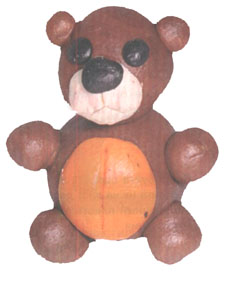 4.Назови природные материалы.                              5.Определи порядок сушки листьев, расставь цифры:   .     -отбери яркие листья;   .    - накрой газетами и положи сверху груз;   .     -положи их на газету, расправь.6.Что ты должен приготовить к работе с бумагой?7.Выбери правильное расположение шаблона на листе бумаги.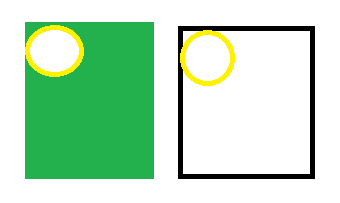 8.Какие правила работы с ножницами ты знаешь? Выбери правильный ответ о том, как надо хранить ножницы во время работ: открытыми, закрытыми.     9. Какие инструменты нужны при работе с тканью? 10. Кто изображён? Назови части аппликации. Из каких геометрических фигур она выполнена?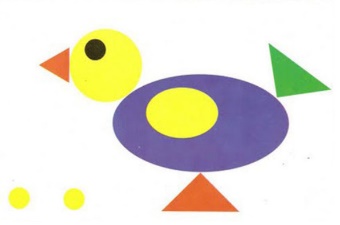 Итоговая контрольная работа  по ручному труду , 2 классВыбери правильный ответ:1.Умеют резать:а)карандаш;б)ножницы;в)иголка;г)стека.2.Умеет намазывать клей:а)линейка;б)кисточка;в)стека.3.Что такое ткань?а)материал, созданный человеком;б)природный материал.4.Бумага-это:а)материал;б)инструмент;в)приспособление.5.Выбери инструменты при работе с бумагой:а)ножницы;б)игла;в)линейка;г)карандаш.6.Какие свойства бумаги вы знаете?а)хорошо рвется;б)легко гладится;в)легко мнется;г)хорошо впитывает воду;д)влажная бумага становится прочной.7.Как правильно вести себя во время сбора природных материалов?а)не ломать ветки;б)не мусорить;в)громко разговаривать;г)не рвать редкие растения.8.На какую сторону бумаги наносят клей?а)лицевую;б)изнаночную.9.Изображение, выполненное из отдельных кусочков, -это:а)аппликация;б)мозаика;в)оригами.10.Для чего нужен подкладной лист?а) для удобства;б)чтобы не пачкать стол.Итоговая контрольная работа  по ручному труду,   3 класса                                              1.Бумага для рисования – этоА)журнал          Б) альбом2.Цветная бумага используется для:А) аппликации   Б) для письма 3.Салфеточная бумага используется для:Б)рисования    А) гигиены4)Для соединения бумажных деталей используем:А) клей   Б) гвозди5)Журнальная, газетная бумага – этоА)рисовальная бумага     Б)печатная бумагаАппликация «Дерево из рваной бумаги».Задание: 1.Обвести  карандашом или грифелем  по шаблону на белом листе рисунок дерева. 2.Обрывать бумагу.3.Смазывать детали клеем. Материалы и инструменты: шаблон дерева,  белая бумага, клей, цветная бумага, ножницы, карандаш или грифель.Итоговая контрольная работа  по ручному труду,   4 класс                                               Прочитай задание, выбери правильный ответ и подчеркни его.1. Работать – это значит:	а) трудиться, выполнять дело, создавать что-либо;	б) играть;	в) трудиться и играть.2. Закончи высказывания о материалах и инструментах.	То, из чего изготавливают изделия, - это… (материал).	То, чем работают, - это… (инструменты).3. Подчеркни, что относится к природным материалам.	Листья, желуди, картон, цветы, бумага, семена, кора, ткань.4. Выбери материалы, из которых можно изготовить изделия:	а) игла;	б) пластилин;	в) бумага;	г) ножницы;	д) ткань;	е) клей.5. Узнай и запиши названия материалов по их свойствам:	а) гладкая, тонкая, мнётся, складывается, рвётся, разноцветная – это… (бумага).	б) плотный, плохо гнётся, не мнётся, не тянется, служит фоном для аппликации – это… (картон).	в) разноцветный, при нагревании размягчается, пластичный – это... (пластилин).6. Подчеркни названия инструментов.	Ножницы, пластилин, мел, молоток, бумага, ткань, игла, нитки, лопата, клей, глина.7. Выбери инструменты при работе с бумагой.	а) ножницы;	б) игла;	в) линейка;	г) карандаш8. Как называется вырезание и наклеивание деталей на основу?	а) аппликация;	б) оригами;	в) вышивка.9. Укажи цифрами порядок выполнения аппликации:	вырежи;	разметь детали;	приклей.10. Подумай, как связаны слова в первой паре и допиши подходящее по смыслу слово вместо пропуска.	Нитку в иголку вдевают, а гвоздь в стену __________________________ (забивают).	Топором рубят, а пилой _________________________________________ (пилят).	Платье шьют, а шарф ___________________________________________ (вяжут).Итоговая контрольная работа  по ручному труду,   5 класс                                                     1.    Как называется узор, сделанный из мелких  кусочков камней, стекла или бумаги?      А) аппликация;                      Б) квиллинг;      В) мозаика;                            Г) оригами.Искусство скручивать  узкие полоски бумаги называется….. А) оригами;                           Б) аппликация;       В) мозаика;                            Г) квилинг.3.    Что  понадобится для изготовления прихватки?         А) ткань, нитки, иголка, линейка, ножницы;                                  Б) ткань, ножницы, бумага;         В) картон, бумага, ножницы.    4.   Что понадобится для изготовления аппликаций из пуговиц?        А) картон, пуговицы,  клей;                             Б) карандаш, цветная бумага, картон;        В) точилка, клей, карандаш.5.   Что относится к инвентарю для работы на участке?         А) лопата, грабли, мотыга, лейка, секатор;         Б) лопата, пила;         В) ведро, лейка; 6.      Для чего используют лопату?       А) вскопки почвы;       Б) рыхлить и ровнять почву;       В) срезать кусты;   7.    Для чего используют секатор?          А) для вскопки;                   Б) для прополки;                В) срезать старые кусты;8.     Что относится к цветочно- декоративным растениям?         А) капуста, картофель;         Б) астра, морковь;         В)  бархатцы, георгины;         Г) береза, рябина.9.     К однолетним цветочно-декоративным растениям  относят:          А) бархатцы;         Б) флоксы;         В) ирисы;10.   К многолетним  цветочно-декоративным растениям относят:            А) бархатцы;         Б) флоксы;         В) астры;11. Растения, которые растут, цветут и дают семена одно лето это           А) однолетние;         Б) многолетние;         В) двулетние;12. Как можно использовать пластиковую бутылку на уроках труда           А) выбросить;         Б) выполнить поделки ;         В) смотреть;Приложение №2Нормы оценивания результатов обученияОценка трудовых умений в начальной школе (1-5 классы) ставится учителями начальных классов с  учётом индивидуальных возможностей каждого обучающегося.Оценка «5» ставится, если обучающийся  применяет полученные знания при выполнении практической работы и может выполнить её используя план или образец, а также проанализировать и оценить качество своей работы;Оценка «4» ставится, если обучающийся при выполнении трудовых заданий испытывает незначительные трудности и использует помощь учителя при поэтапном выполнении практического задания и его анализе;  Оценка «3» ставится, если обучающийся  может выполнить избирательно задания по аналогии и при различных видах помощи; не имеет способности обобщить и проанализировать своей работы. Оценка «2» не ставится.ПРИНЯТАпротоколом Педагогического советаот __25.09.2019_______ № _2___УТВЕРЖДЕНАв новой редакции приказом БОУ "Чебоксарская общеобразовательная школа-интернат для обучающихся с ограниченными возможностями здоровья" Минобразования Чувашии от __25.09.2019___________ № _120_______№РазделКол-во часовОсновные виды деятельности 1Работа с глиной и пластилином8Узнавать, называть известные предметы рукотворного мира.Организовывать рабочее место, называть материалы и инструменты, которые используются на уроках труда. Называть и использовать приём разминания пластилина вруках и размазывание его по поверхности. Повторять за учителем анализ образца и планировать ход работы. Применять приём «раскатывание пластилина столбиками (палочками), сравнивать длину вылепленной из пластилина заготовки со схемами в учебнике, планировать ход работы по изобразительно — графическому плану.Использовать пластический способ лепки однодетальных предметов шаровидной, овальной формы из одного куска пластилина.Использовать приём «скатывание», «Раскатывание», «Вдавливание». При помощи учителя опираться на предметно-операционный план. Использовать пластический способ лепки однодетальных предметов конической формыиз одного куска пластилина. (скатывание, раскатывание, вдавливание, вытягивание, сплющивание), с опорой напредметно –операционный план.2Работа с природным материалом7Расширять представления о предметах природного мира,о природном материале как поделочном и его художественно-выразительных свойствах.Составлять коллекцию из сухих листьев. Повторять заучителем анализ образца, выполнять аппликацию по инструкции учителя и предметно – операционному плану, ориентироваться на плоскости листа. Соединять природный материал с поверхностью с помощью пластилина.3Работа с бумагой14Узнавать и называть предметы, сделанные из бумаги и определять их функциональную значимостьв быту, игре, учёбе. Называть цвета, сорта бумаги, их свойства и назначение.Делать коллекцию сортов бумаги. Называть основные признаки треугольника, квадрата, прямоугольника различать их по величине, находить сходство с предметами природного и рукотворного мира, имеющие треугольную, квадратную,прямоугольную форму.Применять приём сгибания треугольника пополам.Прием сгибания квадрата с угла на угол. Сгибание прямоугольника пополам и совмещение углов с опорными точками в разных пространственных направлениях.Ориентироваться в пространстве. Понимать инструкцию, содержащую пространственную характеристику. Правильно держать инструмент (ножницы) , работать ножницами.Применять приём «разрез по короткой вертикальной линии, смыкая лезвия ножниц до конца». Обводить по шаблону.4Работа с нитками4Расширять представления о нитках, определять их свойства. Узнавать и называть предметы, сделанные из ниток.Наматывать нитки в клубок. Наматывать нитки на основу,планировать ход работы по предметно-операционномуплану. Понимать и выполнять инструкцию, содержащуюпространственную характеристику. Вдевать нитку в иголку.Закреплять нитку в начале и конце строчки.Вышивать в два приема.33№РазделКол-во часовОсновные виды деятельности 1Работа с глиной и пластилином9Изготавливать формовки на плоскости прямоугольных геометрических фигур (куб, параллелепипед).  Уметь самостоятельно готовить рабочее место. Соединять детали с помощью пластилина, рациональное использовать  материалы.Лепить  столярные инструменты (киянки, рубанка, молотка). Самостоятельно готовить рабочее место. Лепить по образцу или с натуры грузового автомобиля, автобуса. Смешивать пластилин разных цветов и   лепить  простые формы.2Работа с природными материалами5Осуществлять наблюдение объекта в соответствии с целями и способами, предложенными учителем.Самостоятельно готовить рабочее место. Изготовить  по образцу зайца из природного материалами. Объяснять, оказывать помощь товарищу. Изготавливать   рыбки по образцу из чешуек шишки ели с применением цветной бумаги. Выявлять с помощью сравнения отдельные признаки, характерные для сопоставляемых предметов. Планировать текущую работу с опорой на предметную, Осваивать новые приемы работы, наклеивать семена для декорирования тарелки.Оценивать материал с точки зрения художественно-эстетической выразительности.3Работа с бумагой и картоном11Выполнять инструкции, точно следовать образцу. Изготавливать пакет из бумаги для хранения изделий.Анализировать изделие. Выполнять инструкции, точно следовать образцу. Рассматривать образцы изделий.Упражняться в выполнении разметки с помощью линейки.Упражняться в выполнении разметки сгибанием бумаги.Продолжать освоение техники работы с клеем, приемов аккуратного наклеивания деталей из бумаги.Составлять композиции на плоскости в заданном формате. Наклеивать детали на основу. Выполнять инструкции, точно следовать образцуОсваивать новые материалы, инструменты  и приемы работы.4Работа с текстильными материалами9Использовать приёмы наматывания, связывания, резания ниток. Изготавливать кисточки, плести  косички.Правильно  пользоваться иглой и напёрстком.Перерабатывать полученную информацию: делать выводы в результате совместной работы всего класса.Итого34№Названия разделаКол-во часовОсновные виды деятельности 1Работа с природными материалами5Определять и использовать необходимые инструменты и приёмы работы с пластилином. Организовывать рабочее место. Соотносить размеры деталей изделия при выполнении композиции. Воспроизводить реальный образ предмета  при выполнении композиции. Осваивать технику изготовления изделия из пластичных материалов. Сравнивать свойства пластичных материалов. Анализировать форму и вид изделия, определять последовательность выполнения работы. Составлять план изготовления изделия. Выбирать необходимые инструменты, приспособления и приёмы изготовления изделия. Анализировать и оценивать свою деятельность.Использовать свои знания о материалах и приемах работы в практической деятельности (при изготовлении изделий).2Работа с бумагой и картоном15Использовать приёмы работы с бумагой и ножницами. Организовывать рабочее место, соблюдать правила безопасного использования инструментов. Использовать умения работать по шаблону, выполнять аппликацию из бумаги на деталях изделия, оформлять изделие по собственному замыслу.Анализировать, контролировать, корректировать и оценивать выполнение работы.  Использовать свои знания о материалах и приемах работы в практической деятельности (при изготовлении изделий). Экономно расходовать  материалы при выполнении работы, объяснять последовательность    выполнения работы. Составлять рассказ об аквариумах и аквариумных рыбках. Создавать и оформлять тематическую композицию. Самостоятельно организовывать свою деятельность. Соблюдать технологию изготовления изделий. Использовать умения работать с бумагой и способы придания ей объёма.Выбирать необходимые инструменты, приспособления и приёмы изготовления изделия. Анализировать и оценивать свою деятельность.Использовать свои знания о материалах и приемах работы в практической деятельности (при изготовлении изделий).Самостоятельно организовывать свою деятельность.3Работа с проволокой6Организовывать рабочее место. Воспроизводить реальный образ предмета  при выполнении композиции. Осваивать технику изготовления изделия из пластичных материалов. Сравнивать свойства пластичных материалов. Анализировать форму и вид изделия, определять последовательность выполнения работы. Составлять план изготовления изделия.4Работа с древесиной19Использовать свои знания о материалах и приемах работы в практической деятельности (при изготовлении изделий).Экономно расходовать   материалы при выполнении работы. Объяснять последовательность    выполнения работы.Выбирать необходимые инструменты, приспособления и приёмы изготовления изделия. Анализировать и оценивать свою деятельность.5Работа с металлоконструктором.11Организовывать рабочее место, соблюдать правила безопасного использования инструментов. Использовать свои знания о материалах и приемах работы в практической деятельности (при изготовлении изделий). Самостоятельно организовывать свою деятельность.Соблюдать технологию изготовления изделий. Анализировать, контролировать, корректировать  последовательность выполнения   работы. Оценивать работу по заданным критериям.6Работа с текстильными материалами12Самостоятельно организовывать свою деятельность.Исследовать виды, свойства и состав тканей. Определять по внешним признакам вид тканей из натуральных волокон. Осваивать правила разметки ткани, изготавливать выкройки, размечать ткань с помощью шаблона.  Исследовать виды ниток и определять с помощью учителя их назначение. Осваивать строчку стежком «через край». Использовать правила работы иглой, организовывать рабочее место.Выполнять строчку стежком «через край», для соединения деталей изделия. Использовать умение пришивать пуговицы разными способами. Анализировать, контролировать, корректировать  последовательность выполнения   работы. Оценивать работу по заданным критериям. Использовать свои знания о материалах и приемах работы в практической деятельности (при изготовлении изделий).Осваивать правила разметки ткани, изготавливать выкройки, размечать ткань с помощью шаблона.  Исследовать виды ниток и определять с помощью учителя их назначение.Исследовать виды, свойства и состав тканей. Определять по внешним признакам вид тканей из натуральных волокон. Осваивать правила разметки ткани, изготавливать выкройки, размечать ткань с помощью шаблона.  Исследовать виды ниток и определять с помощью учителя их назначение. Осваивать строчку стежком «через край». Использовать правила работы иглой, организовывать рабочее место.Выполнять строчку стежком «через край», для соединения деталей изделия. Анализировать, контролировать, корректировать  последовательность выполнения   работы. Оценивать работу по заданным критериям.Итого68№РазделКол-во часовОсновные виды деятельности 1Работа с бумагой и картоном.32Использовать приёмы работы с бумагой и ножницами. Организовывать рабочее место, соблюдать правила безопасного использования инструментов. Использовать умения работать по шаблону, выполнять аппликацию из бумаги на деталях изделия, оформлять изделие по собственному замыслу.Анализировать, контролировать, корректировать и оценивать выполнение работы.  Использовать свои знания о материалах и приемах работы в практической деятельности (при изготовлении изделий).Экономно расходовать  материалы при выполнении работы, объяснять последовательность    выполнения работы. Составлять рассказ об аквариумах и аквариумных рыбках. Создавать и оформлять тематическую композицию. Самостоятельно организовывать свою деятельность. Соблюдать технологию изготовления изделий. Использовать умения работать с бумагой и способы придания ей объёма.2Работа с металлом.4Конструировать фигуры животных.Организовывать рабочее место, соблюдать правила безопасного использования инструментов. Использовать свои знания о материалах и приемах работы в практической деятельности (при изготовлении изделий). Самостоятельно организовывать свою деятельность.Соблюдать технологию изготовления изделий. Анализировать, контролировать, корректировать  последовательность выполнения   работы. Оценивать работу по заданным критериям.3Работа с текстильными материалами. 24Исследовать виды, свойства и состав тканей. Определять по внешним признакам вид тканей из натуральных волокон. Осваивать правила разметки ткани, изготавливать выкройки, размечать ткань с помощью шаблона.  Исследовать виды ниток и определять с помощью учителя их назначение. Осваивать строчку стежком «через край». Использовать правила работы иглой, организовывать рабочее место.Выполнять строчку стежком «через край», для соединения деталей изделия. Использовать умение пришивать пуговицы разными способами. Анализировать, контролировать, корректировать  последовательность выполнения   работы. Оценивать работу по заданным критериям. Использовать свои знания о материалах и приемах работы в практической деятельности (при изготовлении изделий).Самостоятельно организовывать свою деятельность.Соблюдать технологию изготовления изделий4Работа с проволокой.4Организовывать рабочее место. Воспроизводить реальный образ предмета  при выполнении композиции. Осваивать технику изготовления изделия из пластичных материалов. Сравнивать свойства пластичных материалов. Анализировать форму и вид изделия, определять последовательность выполнения работы. Составлять план изготовления изделия.5Работа с древесиной.4Рассматривать  изделия из древесины.Подготовить рабочее место к работе с древесиной.Рассказывать об устройстве и применений инструментов и приспособлений.Расширить технические знания о разнообразии технологических операций с древесиной.Слушать и запоминать познавательную  информацию  о заготовке древесины Рассматривать, узнавать, называть древесные материалы в аппликацииОсваивать приемы работы с карандашной стружкойИтого68№РазделКол-во часовОсновные виды деятельности 1Работа с бумагой и картоном.32Использовать приёмы работы с бумагой и ножницами. Организовывать рабочее место, соблюдать правила безопасного использования инструментов. Использовать умения работать по шаблону, выполнять аппликацию из бумаги на деталях изделия, оформлять изделие по собственному замыслу.Анализировать, контролировать, корректировать и оценивать выполнение работы.  Использовать свои знания о материалах и приемах работы в практической деятельности (при изготовлении изделий).Экономно расходовать  материалы при выполнении работы, объяснять последовательность    выполнения работы. Составлять рассказ об аквариумах и аквариумных рыбках. Создавать и оформлять тематическую композицию. Самостоятельно организовывать свою деятельность. Соблюдать технологию изготовления изделий. Использовать умения работать с бумагой и способы придания ей объёма.2Работа с металлом.4Конструировать фигуры животных.Организовывать рабочее место, соблюдать правила безопасного использования инструментов. Использовать свои знания о материалах и приемах работы в практической деятельности (при изготовлении изделий). Самостоятельно организовывать свою деятельность.Соблюдать технологию изготовления изделий. Анализировать, контролировать, корректировать  последовательность выполнения   работы. Оценивать работу по заданным критериям.3Работа с текстильными материалами. 24Исследовать виды, свойства и состав тканей. Определять по внешним признакам вид тканей из натуральных волокон. Осваивать правила разметки ткани, изготавливать выкройки, размечать ткань с помощью шаблона.  Исследовать виды ниток и определять с помощью учителя их назначение. Осваивать строчку стежком «через край». Использовать правила работы иглой, организовывать рабочее место.Выполнять строчку стежком «через край», для соединения деталей изделия. Использовать умение пришивать пуговицы разными способами. Анализировать, контролировать, корректировать  последовательность выполнения   работы. Оценивать работу по заданным критериям. Использовать свои знания о материалах и приемах работы в практической деятельности (при изготовлении изделий).Самостоятельно организовывать свою деятельность.Соблюдать технологию изготовления изделий4Работа с проволокой.4Организовывать рабочее место. Воспроизводить реальный образ предмета  при выполнении композиции. Осваивать технику изготовления изделия из пластичных материалов. Сравнивать свойства пластичных материалов. Анализировать форму и вид изделия, определять последовательность выполнения работы. Составлять план изготовления изделия.5Работа с древесиной.4Рассматривать  изделия из древесины.Подготовить рабочее место к работе с древесиной.Рассказывать об устройстве и применений инструментов и приспособлений.Расширить технические знания о разнообразии технологических операций с древесиной.Слушать и запоминать познавательную  информацию  о заготовке древесины Рассматривать, узнавать, называть древесные материалы в аппликацииОсваивать приемы работы с карандашной стружкойИтого68